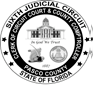 Paula S. O'Neil Clerk & ComptrollerFee Schedule Revised 100318Fee Schedule Revised 100318CIRCUIT CIVIL AND DOMESTIC RELATIONS FEES AND COSTSCIRCUIT CIVIL AND DOMESTIC RELATIONS FEES AND COSTSCIRCUIT CIVIL AND DOMESTIC RELATIONS FEES AND COSTSInitial Filing FeesInitial Filing FeesInitial Filing FeesGeneral Civil: Each Action, Suit or Proceeding$400.00Dissolution/Annulment of Marriage$408.00Simplified Dissolution of Marriage$408.00General Domestic Relations$400.00Domestic Relations Exception Cases (Pursuant to F.S. 28.241 (1)(a)(1)(b))$300.00Each Defendant Over (5), Additional Charge$2.50Enforce Foreign Judgment (in addition to filing fee)$42.00Garnishment, Replevin, Attachment & Distress Writs (in addition to filing fee)$85.00Tenant Eviction (over $15,000)$400.00Foreclosure/Judicial SalesForeclosure/Judicial SalesForeclosure/Judicial SalesReal Property or Foreclosure Claims $50,000 and less (Level 1)$400.00Real Property or Foreclosure Claims over $50,000 and less than $250,000 (Level 2)$905.00Real Property or Foreclosure Claims $250,000 and over (Level 3)$1,905.00Foreclosure Counter/Cross/3rd Party Complaint/Petition (Level 1)$395.00Foreclosure Counter/Cross/3rd Party Complaint/Petition (Level 2)$900.00Foreclosure Counter/Cross/3rd Party Complaint/Petition (Level 3)$1,900.00Judicial Sale (Foreclosure)$70.00Additional Fee for Electronic Online Sale$49.00Surplus Fund Fee$28.00Appointing Surplus Trustee$15.00Notifying Surplus Trustee$15.00Disbursement of Surplus Funds$15.00Other Civil FeesOther Civil FeesOther Civil FeesAttorney Pro Hac Vice$100.00Bond Approval$8.50General Civil Counter/Cross/3rd Party Complaint/Petition$395.00General Domestic Relations Counter/Cross/3rd Party Complaint/Petition$395.00Dissolution Counter Claim (Dissolution Fees plus Counter-Claim/Petition Fee)$403.00Domestic Relations Exception Cases Counter/Cross/3rd Party Complaint/Petition(Pursuant to F.S. 28.241(1)(a)(1)(b))$295.00Each Severance Granted$18.00Each Timeshare Estate Joined to Filing Fee (Maximum of 15 units per case)$10.00Garnishment, Replevin, Attachment & Distress Writs (in addition to filing fee)$85.00Paula S. O'Neil	Fee ScheduleClerk & Comptroller	Revised 070114Paula S. O'Neil	Fee ScheduleClerk & Comptroller	Revised 070114CIRCUIT CIVIL AND DOMESTIC RELATIONS FEES AND COSTSCIRCUIT CIVIL AND DOMESTIC RELATIONS FEES AND COSTSOther Civil FeesOther Civil FeesGarnishment, Replevin, Attachment & Distress Writs (in addition to filing fee)$	85.00Recording Lis Pendens - First page$	5.00Each Additional Page, Additional Charge$	4.00Recording of Dismissal, Satisfaction, or Release of Lis Pendens - First Page$	10.00Each Additional Page, Additional Charge$	8.50Indexing Instruments Recorded in the Official Records Which Contain More than Four Names (per additional name) (Pursuant to F.S. 28.24 (12)(c))$	1.00Malpractice 90 Day Extension$	42.00Modification of Final Judgment$	50.00Motor Vehicle Repair Act (preparing and recording) (Pursuant to F.S. 559.917)$	17.00Issuing Subpoena (sign and seal only)$	2.00Prepare and Issue Subpoena for a Witness (includes signing and sealing)$	7.00Issuing Summons (sign and seal only)*$	10.00Prepare and Issue Summons (includes signing and sealing)*$	17.00Receiving and Disbursing Support Payments, 4% of Payment Amount Received (per payment) (Pursuant to F.S. 61.181)Note: The fee is not based on the court ordered amount, but the amount of the payment received.Minimum of$ .25Maximum of$5.25Reopen Modification of Final Judgment Fee$	50.00Sealing Any Court File or Expungement of Record$	42.00Transfer of Lien Certificate$	20.00Additional Transfer of Lien Certificate$	10.00Registry of CourtRegistry of CourtEminent Domain Actions (per deposit)$	170.00Receiving Money into Registry, First $500.003.00%Each Subsequent $100.001.50%*It has been determined that the fee for preparing, signing and sealing a summons will be $17.00 This includes the issuing fee of $10 and the preparation fee of $7.Note: This list is intended as a general reference and is not inclusive of all fees. Fees are set by statute and court rules subject to revisions and amendments.*It has been determined that the fee for preparing, signing and sealing a summons will be $17.00 This includes the issuing fee of $10 and the preparation fee of $7.Note: This list is intended as a general reference and is not inclusive of all fees. Fees are set by statute and court rules subject to revisions and amendments.